Hi, how are you?I’m fine, thanks, and you?I’m good, thanks.What do you do in your free time?Hmmmm. I play games. I like fighting games.Cool. I like games too. I like puzzle games.Nice! What puzzle game do you like?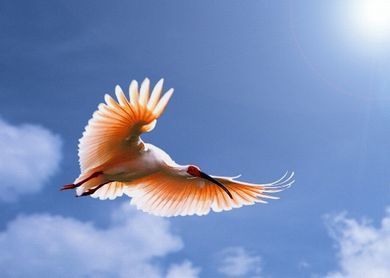 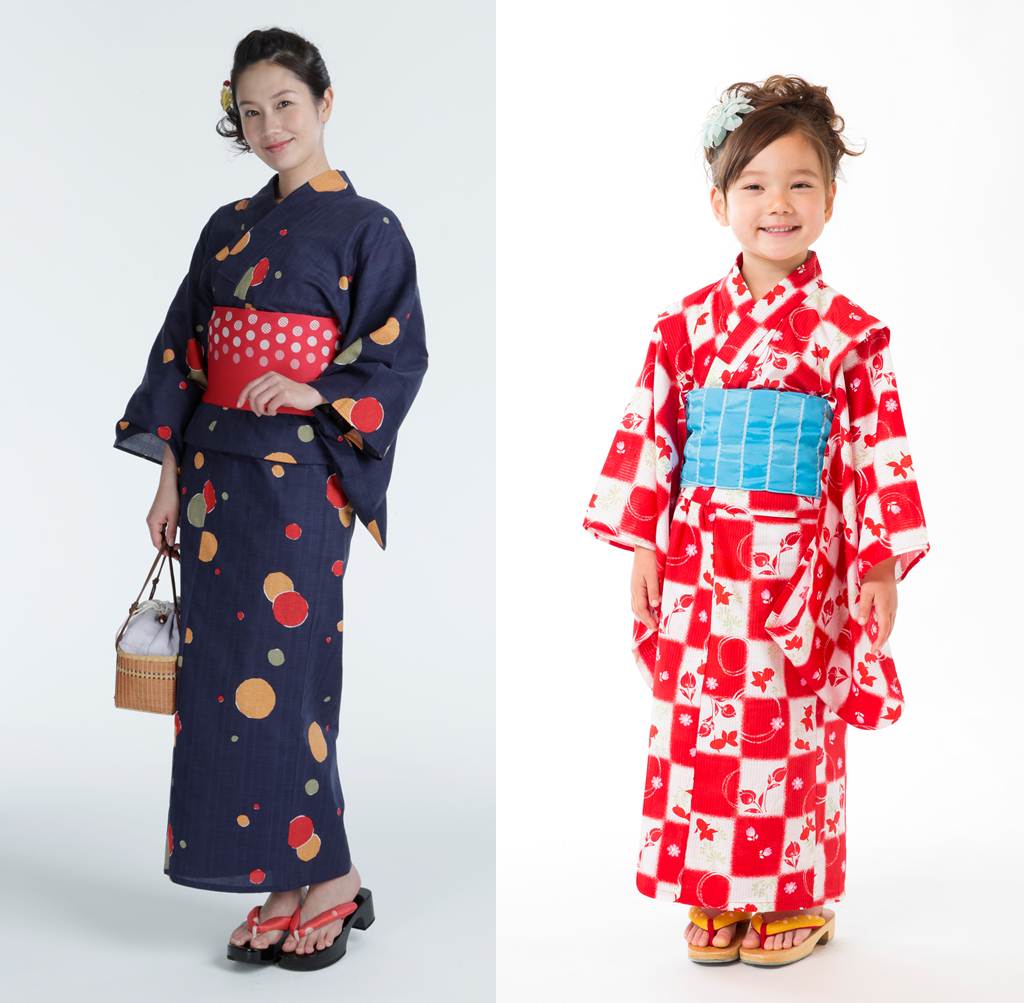 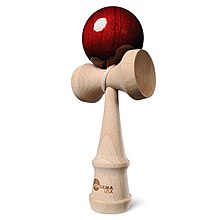 I like tetris. It is exciting.What do you do on Sundays?I go to Harashin. I like the bakery.